 АДМИНИСТРАЦИЯ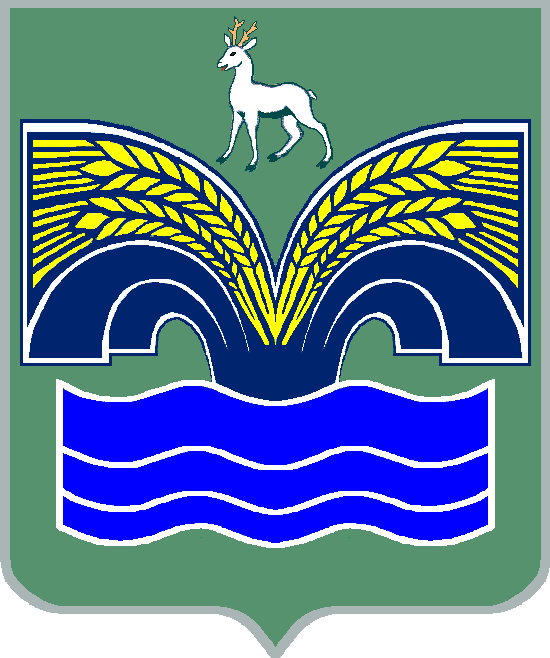 СЕЛЬСКОГО ПОСЕЛЕНИЯ ХИЛКОВОМУНИЦИПАЛЬНОГО РАЙОНА КРАСНОЯРСКИЙСАМАРСКОЙ ОБЛАСТИПОСТАНОВЛЕНИЕот 12 сентября 2017 г.  №  41Об утверждении перечня муниципального имущества сельского поселения Хилково муниципального района Красноярский Самарской области, свободного от прав третьих лиц (за исключением имущественных прав субъектов малого и среднего предпринимательства), которое может быть использовано только в целях предоставления его во владение и (или) в пользование на долгосрочной основе (в том числе по льготным ставкам  арендной платы) субъектам малого и среднего предпринимательства и организациям, образующим инфраструктуру поддержки субъектов малого и среднего предпринимательстваРуководствуясь частью 4 статьи 18 Федерального Закона Российской Федерации от 24.07.2007 № 209-ФЗ «О развитии малого и среднего предпринимательства в Российской Федерации», администрация сельского поселения Хилково муниципального района Красноярский Самарской области ПОСТАНОВЛЯЕТ:Утвердить прилагаемый перечень муниципального имущества сельского поселения Хилково муниципального района Красноярский Самарской области, свободного от прав третьих лиц (за исключением имущественных прав субъектов малого и среднего предпринимательства), которое может быть использовано только в целях предоставления его во владение и (или) в пользование на долгосрочной основе (в том числе по льготным ставкам  арендной платы) субъектам малого и среднего предпринимательства и организациям, образующим инфраструктуру поддержки субъектов малого и среднего предпринимательства.Настоящее постановление опубликовать в газете «Красноярский вестник» и на официальном сайте администрации муниципального района Красноярский Самарской области (Поселения).Контроль за исполнение возложить на Главу сельского поселения Хилково муниципального района Красноярский Самарской области.Настоящее постановление вступает в силу с момента его официального опубликования.Глава сельского поселения Хилковомуниципального района КрасноярскийСамарской области   	О.Ю. ДолговПриложение к Постановлению администрации сельского поселения Хилково муниципального района Красноярский Самарской областиот 12 .09.2017 № 41Перечень муниципального имущества сельского поселения Хилково муниципального района Красноярский Самарской области, свободного от прав третьих лиц (за исключением имущественных прав субъектов малого и среднего предпринимательства), которое может быть использовано только в целях предоставления его во владение и (или) в пользование на долгосрочной основе (в том числе по льготным ставкам  арендной платы) субъектам малого и среднего предпринимательства и организациям, образующим инфраструктуру поддержки субъектов малого и среднего предпринимательства№Наименование имуществаАдрес объекта недвижимого имуществаПлощадь помещения, кв.м.Год ввода в эксплуатациюЦелевое назначениеБалансовая  стоимостьКадастровый номеринвентарный номерНаименование, дата и номер соответствующего постановления Администрации сельского поселения Хилково муниципального района Красноярский Самарской области о включении (исключении) муниципального имущества в перечень1ЗданиеМногоквартирный домСамарская область, Красноярский р-н,С. Хилково,ул. Ленина, д. 5-222,51968Нежилое помещение67605,0063:26:1703006:2601040102101019Постановление Администрации сельского поселения Хилково № 41 от 12.09.2017 г.